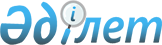 Об утверждении бюджета Сухорабовского сельского округа района Шал акына на 2024-2026 годыРешение маслихата района Шал акына Северо-Казахстанской области от 29 декабря 2023 года № 13/19
      Сноска. Вводится в действие с 01.01.2024 в соответствии с пунктом 6 настоящего решения.
      В соответствии со статьями 9-1, 75 Бюджетного кодекса Республики Казахстан и статьей 6 Закона Республики Казахстан "О местном государственном управлении и самоуправлении в Республике Казахстан", маслихат района Шал акына Северо-Казахстанской области РЕШИЛ:
      1. Утвердить бюджет Сухорабовского сельского округа района Шал акына на 2024-2026 годы согласно приложениям 1, 2, 3 соответственно, в том числе на 2024 год в следующих объемах:
      1) доходы – 134 319 тысяч тенге:
      налоговые поступления – 3 150 тысяч тенге;
      неналоговые поступления – 49 тысяч тенге;
      поступления от продажи основного капитала – 0 тысяч тенге;
      поступления трансфертов – 131 120 тысяч тенге;
      2) затраты – 135 452,3 тысяч тенге;
      3) чистое бюджетное кредитование – 0 тысяч тенге:
      бюджетные кредиты – 0 тысяч тенге;
      погашение бюджетных кредитов – 0 тысяч тенге;
      4) сальдо по операциям с финансовыми активами – 0 тысяч тенге:
      приобретение финансовых активов – 0 тысяч тенге;
      поступления от продажи финансовых активов государства – 0 тысяч тенге;
      5) дефицит (профицит) бюджета – - 1 133,3 тысяч тенге;
      6) финансирование дефицита (использование профицита) бюджета – 1 133,3 тысяч тенге:
      поступление займов – 0 тысяч тенге;
      погашение займов – 0 тысяч тенге;
      используемые остатки бюджетных средств – 1 133,3 тысяч тенге.
      Сноска. Пункт 1 в редакции решения маслихата района Шал акына Северо-Казахстанской области от 04.03.2024 № 15/11 (вводится в действие с 01.01.2024).


      2. Установить, что доходы бюджета Сухорабовского сельского округа на 2024 год формируются в соответствии со статьей 52-1 Бюджетного кодекса Республики Казахстан за счет следующих налоговых поступлений:
      1) индивидуального подоходного налога по доходам, подлежащим обложению самостоятельно физическими лицами, у которых на территории села расположено заявленное при постановке на регистрационный учет в органе государственных доходов:
      место нахождения – для индивидуального предпринимателя, частного нотариуса, частного судебного исполнителя, адвоката, профессионального медиатора;
      место жительства – для остальных физических лиц;
      2) налога на имущество физических лиц по объектам обложения данным налогом, находящимся на территории Сухорабовского сельского округа;
      3) земельного налога на земли населенных пунктов с физических и юридических лиц по земельным участкам, находящимся на территории Сухорабовского сельского округа;
      4) налога на транспортные средства:
      с физических лиц, место жительства которых находится на территории Сухорабовского сельского округа;
      с юридических лиц, место нахождения которых, указываемое в их учредительных документах, располагается на территории Сухорабовского сельского округа;
      5) единого земельного налога;
      6) платы за пользование земельными участками.
      3. Установить, что доходы бюджета Сухорабовского сельского округа на 2024 год формируются за счет доходов от аренды имущества коммунальной собственности сельского округа.
      4. Установить бюджетную субвенцию, передаваемую из районного бюджета в бюджет Сухорабовского сельского округа на 2024 год в сумме 7 342 тысяч тенге.
      5. Учесть в бюджете Сухорабовского сельского округа на 2024 год поступление целевых трансфертов из республиканского, областного и районного бюджета.
      Распределение указанных целевых трансфертов определяется решением акима Сухорабовского сельского округа района Шал акына Северо-Казахстанской области "О реализации решения маслихата района Шал акына "Об утверждении бюджета Сухорабовского сельского округа района Шал акына на 2024 - 2026 годы".
      6. Настоящее решение вводится в действие с 1 января 2024 года. Бюджет Сухорабовского сельского округа района Шал акына на 2024 год
      Сноска. Приложение 1 в редакции решения маслихата района Шал акына Северо-Казахстанской области от 04.03.2024 № 15/11 (вводится в действие с 01.01.2024). Бюджет Сухорабовского сельского округа района Шал акына на 2025 год Бюджет Сухорабовского сельского округа района Шал акына на 2026 год
					© 2012. РГП на ПХВ «Институт законодательства и правовой информации Республики Казахстан» Министерства юстиции Республики Казахстан
				
      Председатель маслихатарайона Шал акына Северо-Казахстанской области 

К. Жангужинов
Приложение 1к решению маслихатарайона Шал акынаСеверо-Казахстанской областиот 29 декабря 2023 года№ 13/19
Категория
Класс
Класс
Подкласс
Наименование
Сумма, тысяч тенге
1
2
2
3
4
5
1) Доходы:
134 319
1
Налоговые поступления
3 150
01
01
Подоходный налог
330
2
Индивидуальный подоходный налог
330
04
04
Налоги на собственность
2 743
1
Налоги на имущество
116
3
Земельный налог
119
4
Налог на транспортные средства
1 474
5
Единый земельный налог
1 034
05
05
Внутренние налоги на товары, работы и услуги
77
3
Поступления за использование природных и других ресурсов
77
2
Неналоговые поступления
49
01
01
Доходы от государственной собственности
49
5
Доходы от аренды имущества, находящегося в государственной собственности
49
4
Поступления трансфертов
131 120
02
02
Трансферты из вышестоящих органов государственного управления
131 120
3
Трансферты из районного (города областного значения) бюджета
131 120
Функциональная группа
Функциональная группа
Функциональная группа
Функциональная группа
Наименование
Сумма, тысяч тенге
Функциональная подгруппа
Функциональная подгруппа
Функциональная подгруппа
Наименование
Сумма, тысяч тенге
Администратор бюджетных программ
Администратор бюджетных программ
Наименование
Сумма, тысяч тенге
Программа
Наименование
Сумма, тысяч тенге
2) Затраты:
135 452,3
01
Государственные услуги общего характера
29 263
1
Представительные, исполнительные и другие органы, выполняющие общие функции государственного управления
29 263
124
Аппарат акима города районного значения, села, поселка, сельского округа
29 263
001
Услуги по обеспечению деятельности акима города районного значения села, поселка, сельского округа
28 783
022
Капитальные расходы государственного органа
480
07
Жилищно-коммунальное хозяйство
2 872
3
Благоустройство населенных пунктов
2 872
124
Аппарат акима города районного значения, села, поселка, сельского округа
2 872
008
Освещение улиц в населенных пунктах
2 500
009
Обеспечение санитарии населенных пунктов
372
12
Транспорт и коммуникации
101 316
1
Автомобильный транспорт
101 316
124
Аппарат акима города районного значения, села, поселка, сельского округа
101 316
013
Обеспечение функционирования автомобильных дорог в городах районного значения, селах, поселках, сельских округах
1 280
045
Капитальный и средний ремонт автомобильных дорог в городах районного значения, селах, поселках, сельских округах
100 036
13
Прочие
2 000
9
Прочие
2 000
124
Аппарат акима города районного значения, села, поселка, сельского округа
2 000
040
Реализация мероприятий для решения вопросов обустройства населенных пунктов в реализацию мер по содействию экономическому развитию регионов в рамках Государственной программы развития регионов до 2025 года
2 000
15
Трансферты
1,3
1
Трансферты
1,3
124
Аппарат акима города районного значения, села, поселка, сельского округа
1,3
048
Возврат неиспользованных (недоиспользованных) целевых трансфертов
1,3
3) Чистое бюджетное кредитование
0
Бюджетные кредиты
0
Погашение бюджетных кредитов
0
4) Сальдо по операциям с финансовыми активами
0
Приобретение финансовых активов
0
Поступления от продажи финансовых активов государства
0
5) Дефицит (профицит) бюджета
-1 133,3
6) Финансирование дефицита (использование профицита) бюджета
1 133,3
Поступления займов
0
Погашение займов
0
Категория
Класс
Класс
Подкласс
Наименование
Сумма, тысяч тенге
1
2
2
3 
4
5
8
Используемые остатки бюджетных средств
1 133,3
01
01
Остатки бюджетных средств
1 133,3
1 
Свободные остатки бюджетных средств
1 133,3Приложение 2к решению маслихатарайона Шал акынаСеверо-Казахстанской областиот 29 декабря 2023 года№ 13/19
Категория
Класс
Класс
Подкласс
Наименование
Сумма, тысяч тенге
1
2
2
3
4
5
1) Доходы:
34 283
1
Налоговые поступления
3 150
01
01
Подоходный налог
330
2
Индивидуальный подоходный налог
330
04
04
Налоги на собственность
2 743
1
Налоги на имущество
116
3
Земельный налог
119
4
Налог на транспортные средства
1 474
5
Единый земельный налог
1 034
05
05
Внутренние налоги на товары, работы и услуги
77
3
Поступления за использование природных и других ресурсов
77
2
Неналоговые поступления
49
01
01
Доходы от государственной собственности
49
5
Доходы от аренды имущества, находящегося в государственной собственности
49
4
Поступления трансфертов
31 084
02
02
Трансферты из вышестоящих органов государственного управления
31 084
3
Трансферты из районного (города областного значения) бюджета
31 084
Функциональная группа
Функциональная группа
Функциональная группа
Функциональная группа
Наименование
Сумма, тысяч тенге
Функциональная подгруппа
Функциональная подгруппа
Функциональная подгруппа
Наименование
Сумма, тысяч тенге
Администратор бюджетных программ
Администратор бюджетных программ
Наименование
Сумма, тысяч тенге
Программа
Наименование
Сумма, тысяч тенге
2) Затраты:
34 283
01
Государственные услуги общего характера
28 783
1
Представительные, исполнительные и другие органы, выполняющие общие функции государственного управления
28 783
124
Аппарат акима города районного значения, села, поселка, сельского округа
28 783
001
Услуги по обеспечению деятельности акима города районного значения села, поселка, сельского округа
28 783
07
Жилищно-коммунальное хозяйство
2 500
3
Благоустройство населенных пунктов
2 500
124
Аппарат акима города районного значения, села, поселка, сельского округа
2 500
008
Освещение улиц в населенных пунктах
2 500
12
Транспорт и коммуникации
1 000
1
Автомобильный транспорт
1 000
124
Аппарат акима города районного значения, села, поселка, сельского округа
1 000
013
Обеспечение функционирования автомобильных дорог в городах районного значения, селах, поселках, сельских округах
1 000
13
Прочие
2 000
9
Прочие
2 000
124
Аппарат акима города районного значения, села, поселка, сельского округа
2 000
040
Реализация мероприятий для решения вопросов обустройства населенных пунктов в реализацию мер по содействию экономическому развитию регионов в рамках Государственной программы развития регионов до 2025 года
2 000
3) Чистое бюджетное кредитование
0
Бюджетные кредиты
0
Погашение бюджетных кредитов
0
4) Сальдо по операциям с финансовыми активами 
0
Приобретение финансовых активов
0
Поступления от продажи финансовых активов государства
0
5) Дефицит (профицит) бюджета
0
 6) Финансирование дефицита (использование профицита) бюджета
0
Поступления займов
0
Погашение займов
0
Категория
Класс
Класс
Подкласс
Наименование
Сумма, тысяч тенге
1
2
2
3 
4
5
8
Используемые остатки бюджетных средств 
0
01
01
Остатки бюджетных средств
0
1 
Свободные остатки бюджетных средств
0Приложение 3к решению маслихатарайона Шал акынаСеверо-Казахстанской областиот 29 декабря 2023 года№ 13/19
Категория
Класс
Класс
Подкласс
Наименование
Сумма, тысяч тенге
1
2
2
3
4
5
1) Доходы:
34 283
1
Налоговые поступления
3 150
01
01
Подоходный налог
330
2
Индивидуальный подоходный налог
330
04
04
Налоги на собственность
2 743
1
Налоги на имущество
116
3
Земельный налог
119
4
Налог на транспортные средства
1 474
5
Единый земельный налог
1 034
05
05
Внутренние налоги на товары, работы и услуги
77
3
Поступления за использование природных и других ресурсов
77
2
Неналоговые поступления
49
01
01
Доходы от государственной собственности
49
5
Доходы от аренды имущества, находящегося в государственной собственности
49
4
Поступления трансфертов
31 084
02
02
Трансферты из вышестоящих органов государственного управления
31 084
3
Трансферты из районного (города областного значения) бюджета
31 084
Функциональная группа
Функциональная группа
Функциональная группа
Функциональная группа
Наименование
Сумма, тысяч тенге
Функциональная подгруппа
Функциональная подгруппа
Функциональная подгруппа
Наименование
Сумма, тысяч тенге
Администратор бюджетных программ
Администратор бюджетных программ
Наименование
Сумма, тысяч тенге
Программа
Наименование
Сумма, тысяч тенге
2) Затраты:
34 283
01
Государственные услуги общего характера
28 783
1
Представительные, исполнительные и другие органы, выполняющие общие функции государственного управления
28 783
124
Аппарат акима города районного значения, села, поселка, сельского округа
28 783
001
Услуги по обеспечению деятельности акима города районного значения села, поселка, сельского округа
28 783
07
Жилищно-коммунальное хозяйство
2 500
3
Благоустройство населенных пунктов
2 500
124
Аппарат акима города районного значения, села, поселка, сельского округа
2 500
008
Освещение улиц в населенных пунктах
2 500
12
Транспорт и коммуникации
1 000
1
Автомобильный транспорт
1 000
124
Аппарат акима города районного значения, села, поселка, сельского округа
1 000
013
Обеспечение функционирования автомобильных дорог в городах районного значения, селах, поселках, сельских округах
1 000
13
Прочие
2 000
9
Прочие
2 000
124
Аппарат акима города районного значения, села, поселка, сельского округа
2 000
040
Реализация мероприятий для решения вопросов обустройства населенных пунктов в реализацию мер по содействию экономическому развитию регионов в рамках Государственной программы развития регионов до 2025 года
2 000
3) Чистое бюджетное кредитование
0
Бюджетные кредиты
0
Погашение бюджетных кредитов
0
4) Сальдо по операциям с финансовыми активами 
0
Приобретение финансовых активов
0
Поступления от продажи финансовых активов государства
0
5) Дефицит (профицит) бюджета
0
 6) Финансирование дефицита (использование профицита) бюджета
0
Поступления займов
0
Погашение займов
0
Категория
Класс
Класс
Подкласс
Наименование
Сумма, тысяч тенге
1
2
2
3 
4
5
8
Используемые остатки бюджетных средств 
0
01
01
Остатки бюджетных средств
0
1 
Свободные остатки бюджетных средств
0